Об объявлении в Бесскорбненском сельском поселении Новокубанского района 25 апреля 2023 года нерабочим днемВ соответствии с Трудовым кодексом Российской Федерации, постановлением Губернатора Краснодарского края от 03 апреля 2023 года № 171 «Об объявлении в Краснодарском крае 25 апреля 2023 года нерабочим днем», в связи с установившейся на Кубани традицией пасхального поминовения усопших (Радоница): 1. Установить для работников администрации Бесскорбненского сельского поселения Новокубанского района и подведомственных ей муниципальных предприятий и учреждений нерабочий день 25 апреля 2023 года.2. Рекомендовать работодателям, находящимся и (или) использующим труд работников на территории Бесскорбненского сельского поселения Новокубанского района, в соответствии с действующим законодательством установить нерабочий день 25 апреля 2023 года.3. Разместить настоящее распоряжение на официальном сайте администрации Бесскорбненского сельского поселения Новокубанского района в сети «Интернет» (www.adminbesskorb.ru).4. Контроль за выполнением настоящего распоряжения оставляю за собой.5. Распоряжение вступает в силу со дня его подписания.Глава Бесскорбненского сельского поселенияНовокубанского района							Н.И.ЦыбулинЛИСТ СОГЛАСОВАНИЯпроекта распоряжения администрации Бесскорбненского сельского поселения Новокубанского района от _____________ № ______ «Об объявлении в Бесскорбненском сельском поселении Новокубанского района 25 апреля 2023 года нерабочим днем»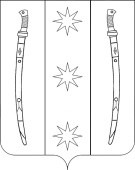 РАСПОРЯЖЕНИЕРАСПОРЯЖЕНИЕАДМИНИСТРАЦИИ БЕССКОРБНЕНСКОГО СЕЛЬСКОГО ПОСЕЛЕНИЯ НОВОКУБАНСКОГО РАЙОНА АДМИНИСТРАЦИИ БЕССКОРБНЕНСКОГО СЕЛЬСКОГО ПОСЕЛЕНИЯ НОВОКУБАНСКОГО РАЙОНА от ____________________г. № _______ст. Бесскорбнаяст. БесскорбнаяПроект внесен:Глава Бесскорбненского сельского поселения Новокубанского района________________Н.И.ЦыбулинПроект подготовлен:Ведущий специалист администрации Бесскорбненского сельского поселения Новокубанского района________________Д.А.ХомутоваПроект согласован:Главный специалист администрации Бесскорбненского сельского поселения Новокубанского района________________И.Ю.Дедов